1 сольфеджио от 02.03. Ссылка на видеоурок: 1 сольфеджио 8 неделя - YouTube1) Повторяем правила по всем пройденным интервалам.ч1 (чистая прима) – повторение звука.м2 (малая секунда = полутон) – две клавиши рядом. б 2 (большая секунда = тон) – две клавиши через одну. м3 (малая терция = тон + полутон)б3 (большая терция) = 2 тонач 4 (чистая кварта) = 2,5 тона.При построении чистых кварт, нужно придерживаться одного правила: если нижний звук в кварте без знака, то и верхний – тоже будет без знака. Если нижний звук со знаком диеза, то и верхний тоже будет со знаком диеза. Аналогично, если нижний звук со знаком бемоля, то и верхний тоже будет со знаком бемоля. Исключение составляют кварты фа диез - си и фа - си бемоль.2) Знакомимся с новым интервалом.ч8 (чистая октава = 6 тонов) – это повторение звука через октаву.3) Постройте чистые октавы вместе со мной в видеоуроке. Сфотографируйте и пришлите мне.4) Постройте самостоятельно чистые октавы от указанных звуков вверх. Обязательно подпишите каждый интервал (ч8). Сфотографируйте и пришлите мне.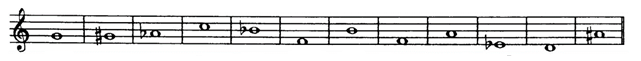 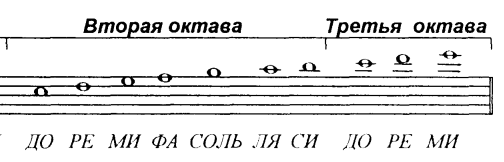 Выполненные задания пришлите мне по адресу vcherashnyaya-distant2020@yandex.ru. В письме не забудьте указать имя и фамилию.Задания по сольфеджио принимаются по понедельник включительно!!!